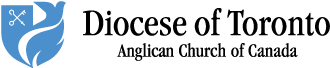 Meet the Nominees Town Hall Gatherings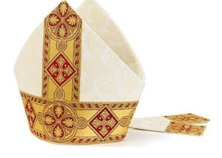 In preparation for our upcoming Episcopal Election on June 9, 2018 a series of “Meet the Nominees Town Hall Gatherings” have been planned across the Diocese. These gatherings are intended to assist Anglicans in our Diocese, particularly members of Synod and Youth Members to Synod, to get to know the nominees.  You are free to attend any of the gatherings as may be most convenient for you.The following dates have been set and we prayerfully hope that you will be able to attend as our discernment process continues to unfold.York-Credit Valley  - May 14, 2018 - 7:00 to 9:00 p.m.St. John the Baptist, Dixie 719 Dundas St. E., Mississauga, ONYork-Simcoe - May 15, 2018 - 7:00 to 9:00 p.m.St. George, Allandale 9 Granville St., Barrie, ONTrent-Durham May 16, 2018 - 7:00 to 9:00 p.m.St. Paul, Lindsay 45 Russell St. W., Lindsay, ONYork-Scarborough May 17, 2018 - 7:00 to 9:00 p.m.St. James Cathedral 65 Church St., Toronto, ONA Prayer for the Diocese of Toronto’s Discernment of a New Coadjutor BishopAlmighty and All-Present God, who delights in those who earnestly seek your will, grant to your Church the riches of wisdom and discernment, that for such a time as this, a servant-leader may be chosen who reflects the character and wisdom of Jesus Christ. May this new bishop be strengthened through the encouragement and power of the Holy Spirit, as they labour for renewal, strive for unity, and seek those isolated and far from God; we pray all these things through the name of Jesus Christ our Lord. Amen.As of April 26, 2018 the Nominees for the election of a Coadjutor Bishop in the Diocese of Toronto are:The Rt. Rev. Riscylla ShawThe Rt. Rev. Kevin RobertsonThe Rt. Rev. Victoria MatthewsThe Rev. Canon David HarrisonThe Very Rev. Andrew AsbilThe Rt. Rev. Jennifer AndisonBiographical information on each of the Nominees may be found in the Convening Circular, which is available on the Diocesan Website at www.toronto.anglican.ca under “2018 Electoral Synod.”